409/22410/22411/22Mineral Titles Act 2010NOTICE OF LAND CEASING TO BE A MINERAL TITLE APPLICATION AREAMineral Titles Act 2010NOTICE OF LAND CEASING TO BE A MINERAL TITLE APPLICATION AREATitle Type and Number:Exploration Licence 33311Area Ceased on:23 November 2022Area:110 Blocks, 340.92 km²Locality:McDILLSName of Applicant(s)/Holder(s):100% MCCLEARY Norman Sydney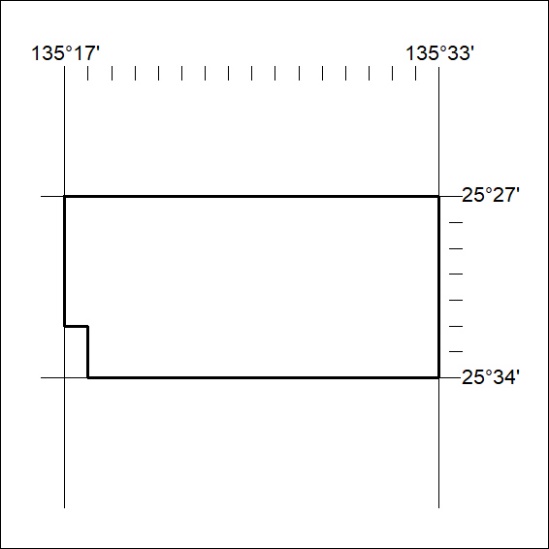 Mineral Titles Act 2010Mineral Titles Act 2010NOTICE OF LAND CEASING TO BE A MINERAL TITLE AREANOTICE OF LAND CEASING TO BE A MINERAL TITLE AREATitle Type and Number:Extractive Mineral Permit 25441Area ceased on:24 November 2022Area:22.00 HectareLocality:KOOLPINYAHName of Applicants(s)Holder(s):100% SJT TRAINING ABORIGINAL CORPORATION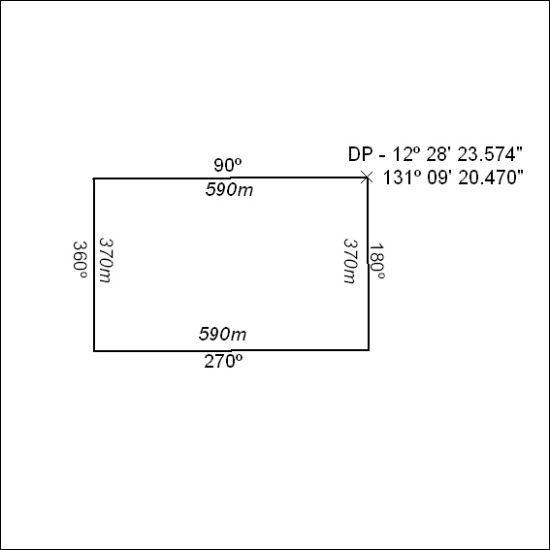 Mineral Titles Act 2010Mineral Titles Act 2010NOTICE OF LAND CEASING TO BE A MINERAL TITLE AREANOTICE OF LAND CEASING TO BE A MINERAL TITLE AREATitle Type and Number:Extractive Mineral Permit 28800Area ceased on:24 November 2022Area:14.00 HectareLocality:KOOLPINYAHName of Applicants(s)Holder(s):100% SJT TRAINING ABORIGINAL CORPORATION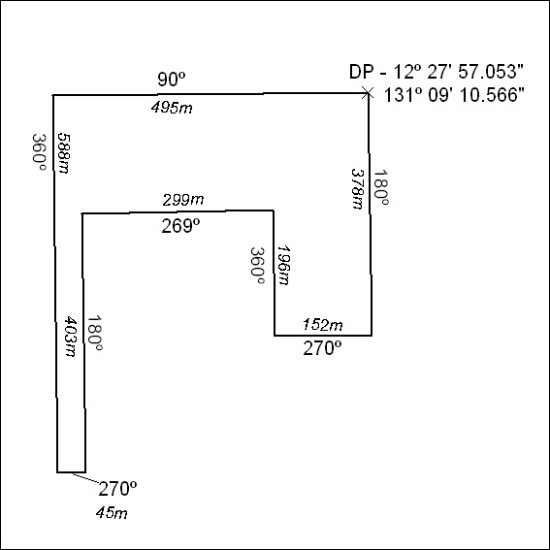 